ОвощеводствоКуркина, Ю. Н. Структура почвенных комплексов микроскопических грибов под разными сортами бобов овощных / Ю. Н. Куркина // Овощи России. – 2019. – № 1. – С. 89–93.Лущик, А. А. Оценка потребности в овощах в соответствии с рациональными нормами их потребления / А. А. Лущик // Овощи России. – 2019. – № 2. – С. 16–21.Показатели качества овощных культур в зависимости от технологии выращивания / Т. Е. Иванова [и др.] // Вестн. Ижевской гос. с.-х. акад. – 2019. – № 1. – С. 10–23.Приведены результаты исследований по изучению показателей качества овощных культур в зависимости от технологии выращивания в условиях открытого и защищённого грунта в почвенно-климатических условиях Удмуртской Республики. В задачи исследования входило изучение влияния сортов и гибридов овощных культур на пищевую ценность и выявление зависимости изменений качественных показателей от технологии выращивания. Исследования проводились в период с 2010 по 2017 гг. в условиях сельскохозяйственных производств различных категорий Удмуртской Республики, согласно «Методике полевого опыта» и «Основ научных исследований в агрономии». В качестве объектов исследования были взяты разные гибриды томатов, сортообразцы лука-шалота, озимого чеснока и редьки листовой, сорта лука-порея и салата листового. Изучаемые овощные культуры возделывали согласно принятым зональным технологиям. После сбора урожая проводилась качественная оценка продукции с определением биохимических показателей: содержание сухого вещества, витамина С, водорастворимых сахаров, нитратов.Овощи в системе обеспечения продовольственной безопасности России / А. В. Солдатенко [и др.] // Овощи России. – 2019. – № 2. – С. 9–15.Проблемы производства конкурентной овощной продукции / А. В. Солдатенко [и др.] // Овощи России. – 2019. – № 1. – С. 3–7.Сравнительный анализ эффективности корнеобразования черенков в аэропонных и гидропонных системах / А. М. Антонов [и др.] // Вестн. Красноярского гос. аграр. ун-та. – 2019. – № 2. – С. 62–69.Корнеплоды овощныеБиохимическая характеристика сортов петрушки различных разновидностей (Petroselinum crispum [mill.] nym. ex a.w. hill.) / А. В. Молчанова [и др.] // Овощи России. – 2019. – № 3. – С. 74–79.Ветрова С.А., Ускорение селекционного процесса для создания линейного материала свеклы столовой / С. А. Ветрова, Е. Г. Козарь, М. И. Федорова // Овощи России. – 2019. – № 1. – С. 29–36.Гасанов, С. Р. Последствия предпосевного воздействия низких и переменных температур на семена моркови и редиса / С. Р. Гасанов, С. А. Мамедова // Овощи России. – 2019. – № 3. – С. 62–64.Малхасян, А. Б. Урожайность, качество и сохранность корнеплодов столовой моркови при применении гуминовых препаратов / А. Б. Малхасян, А. Н. Нефедова // Известия Великолукской гос. с.-х. акад. – 2019. – № 1. – С. 27–32.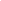 Немтинов, В. И. Методика селекции и семеноводства дайкона в Крыму / В. И. Немтинов // Овощи России. – 2019. – № 2. – С. 27–30.Оценка качества свеклы столовой, произведенной с учетом принципов и требований органического сельского хозяйства / А. В. Коломейцев [и др.] // Вестн. Красноярского гос. аграр. ун-та. – 2019. – № 1. – С. 69–73.Оценка сортообразцов моркови столовой на заселенность Cavariella aegopodii (scop.) и хозяйственно ценные признаки культуры в условиях Брянской области / И. В. Сычёва [и др.] // Овощи России. – 2019. – № 2. – С. 92–96.Пермяков, Е. Г. Оценка развития свёклы столовой по данным дистанционного зондирования / Пермяков Е. Г., А. Д. Кирсанов, А. А. Комаров // Известия Санкт-Петербургского гос. аграр. ун-та. – 2019. – № 4. – С. 70–75.Редис для светокультуры: задачи и перспективы селекции / Н. Г. Синявина [и др.] // Овощи России. – 2019. – № 3. – С. 35–39.Листовые овощные. Зеленые культурыБобкова, О. Н. Оценка взаимосвязи между основными хозяйственно ценными признаками разновидностей салата латука / О. Н. Бобкова, В. В. Скорина // Овощи России. – 2019. – № 2. – С. 43–48.Касторнова, А. В. Урожайность шпината в зависимости от схемы посева в сочетании с нормой высева / А. В. Касторнова, Г. А. Кунавин // Известия Оренбургского гос. аграр. ун-та. – 2019. – № 1. – С. 62–64.Кисничан, Л. Некоторые результаты селекции базилика (Ocimum basilicum L.) в условиях Республики Молдова / Л. Кисничан // Овощи России. – 2019. – № 3. – С. 18–20.Мусаев, Ф. Б. Инструментально-биофизический метод оценки качества семян зеленных овощных культур / Ф. Б. Мусаев, В. А. Харченко, М. С. Антошкина // Овощи России. – 2019. – № 3. – С. 40–44.Новикова, Л. Н. Изучение перспективных сортообразцов базилика как источников в селекции на продуктивность и скороспелость в условиях юга России / Л. Н. Новикова, Б. Н. Новиков // Овощи России. – 2019. – № 3. – С. 21–24.Разработка элементов технологии получения посадочного материала салата (Lactuca sativa l.) на безвирусной основе с использованием методов биотехнологии / О. В. Романова [и др.] // Овощи России. – 2019. – № 2. – С. 22–26.Романова, О. В. Система регенерации салата (Lactuca sativa L.) через культуру in vitro / О. В. Романова, А. В. Солдатенко, В. С. Романов // Овощи России. – 2019. – № 3. – С. 15–17.Селекция листовых и пряно-ароматических культур: состояние и направления / А. В. Солдатенко [и др.] // Овощи России. – 2019. – № 3. – С. 7–14.Ценная овощная зелень на гидропонике для круглогодичного потребления / Е. В. Пинчук [и др.] // Овощи России. – 2019. – № 3. – С. 45–53.Луковые овощныеВлияние вносимых в субстрат спорообразующих бактерий рода bacillus на качество салата листового (Lactuca sativa l.) / О. В. Дорощук [и др.] // Овощи России. – 2019. – № 2. – С. 49–52.Коцарева, Н. В. Создание перспективных линий лука репчатого при восстановлении сорта "Стригуновский местный"/ Н. В. Коцарева, О. Н. Шабетя, А. С. Шульпеков // Вестн. аграр. науки. – 2018. – № 6. – С. 3–8.Романов, В. С. Луковичные формы межвидовых гибридов лука, их создание и оценка / В. С. Романов, О. В. Романова, М. М. Тареева // Овощи России. – 2019. – № 1. – С. 42–45.Шишкина, Е. В. Сорт лука батуна премьера для условий юга Западной Сибири / Е. В. Шишкина, С. В. Жаркова, О. В. Малыхина // Овощи России. – 2019. – № 1. – С. 65–67.Пасленовые овощныеАхмедова, П. М. Гибриды томата в промышленных теплицах Дагестана на малообъемном субстрате в переходном обороте / П. М. Ахмедова, М. М. Дагужиева // Овощи России. – 2019. – № 1. – С. 50–55.Блинова, Т. П. Результаты селекции гибридов F, томата, предназначенных для изготовления консервов "томаты неочищенные в томатном соке" / Т. П. Блинова, И. В. Узун // Овощи России. – 2019. – № 1. – С. 25–28.Воронкова, И. Р. Влияние подвоя на рост и развитие рассады томата / И. Р. Воронкова, В. В. Рзаева // Вестн. Мичуринского гос. аграр. ун-та. – 2019. – № 1. – С. 56–59.В статье представлены данные по изучению роста и развития рассады томата в защищенном грунте при применении подвоя.Кондратьева, И. Ю. Крупноплодные, деликатесные сорта томата высоких вкусовых качеств / И. Ю. Кондратьева, М. Р. Енгалычев // Овощи России. – 2019. – № 1. – С. 46–49.Подбор родительских компонентов при создании гибридов перца сладкого для степной и сухостепной зон / Е. А. Козловская [и др.] // Овощи России. – 2019. – № 1. – С. 8–11.Тыквенные (бахчевые) культурыВаривода, Е. А. Коллекционные образцы быковской станции - исходный материал для создания новых сортов арбуза / Е. А. Варивода, И. Н. Бочерова, Г. В. Варивода // Овощи России. – 2019. – № 1. – С. 37–41.Изучение партенокарпических гибридов огурца в условиях пленочных теплиц Омской области / А. П. Клинг [и др.] // Вестн. Омского гос. аграр. ун-та. – 2018. – № 4. – С. 23–30.Инновационная технология семеноводства оригинальных сортов бахчевых культур / С. Д. Соколов [и др.] // Овощи России. – 2019. – № 1. – С. 20–24.Колебошина, Т. Г. Рост и развитие растений дыни в зависимости от условий выращивания / Т. Г. Колебошина, С. И. Белов, Л. Н. Вербицкая // Овощи России. – 2019. – № 1. – С. 56–59.Лящева, Л. В. Оценка хозяйственных признаков сортов тыквы, выращенных в условиях лесостепи Северного Зауралья / Л. В. Лящева // Известия Оренбургского гос. аграр. ун-та. – 2019. – № 1. – С. 59–62.Малуева, С. В. Этапы селекционного процесса при создании сорта арбуза Малахит / С. В. Малуева, Е. А. Варивода, И. Н. Бочерова // Овощи России. – 2019. – № 2. – С. 31–33.Матвеева, Н. И. Биоэнергетическая оценка лука репки, выращиваемого на каштановых почвах Нижнего Поволжья / Н. И. Матвеева, Н. Ю. Петров, В. П. Зволинский // Вестн. Курской гос. с.-х. акад. – 2019. – № 1. – С. 36–40.Мокрянская, Т. И. Создание пчелоопыляемых гибридов огурца корнишонного типа / Т. И. Мокрянская // Овощи России. – 2019. – № 1. – С. 16–19.Оценка тыквы столовой по биохимическим показателям как перспективного сырья для продуктов функционального назначения в дальневосточном регионе / Н. В. Кулякина [и др.] // Овощи России. – 2019. – № 2. – С. 63–69.Составитель: Л. М. Бабанина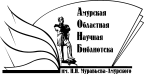 «Амурская областная научная библиотека имени Н.Н. Муравьева-АмурскогоОтдел библиографии и электронных ресурсов